OSNOVNA ŠKOLA KOPRIVNIČKI BREGI       šk. god. 2020./2021.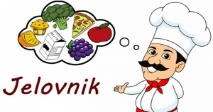 od 1.10. do 30.10.2020.Četvrtak, 1.10.Petak, 2.10.SVINJETINA U UMAKU OD POVRĆA, PIRE KRUMPIR, KRUH, KUPUS SALATAMED, MASLAC, ČAJ, KRUH, GROŽĐEPonedjeljak, 5.10.Utorak, 6.10.Srijeda, 7.10.Četvrtak, 8.10.Petak, 9.10.NENASTAVNI DANFINO VARIVO, KRUH, KOLAČSVINJETINA, SATARAŠ, RIŽA, ZELENA SALATA, KRUHPANIRANI OSLIĆ, KRUMPIR, KELJ NA LEŠO, KRUH, BANANAPIROŠKA SA SIROM, JOGURT, JABUKAPonedjeljak, 12.10.Utorak, 13.10.Srijeda, 14.10.Četvrtak, 15.10.Petak, 16.10.SIR S VRHNJEM, PODRAVSKI ŠPEK, MRKVA, KRUHPILETINA U UMAKU OD PORILUKA, RIŽA, KUPUS SALATA, KRUHGORIČKI KRUMPIR SA SVINJETINOM, ZELENA SALATA S KUKURUZOM, JABUKATJESTENINA SA SALSOM I TUNOM, KISELA PAPRIKA, KRUH, BANANASENDVIČ, VOĆNI SOKPonedjeljak, 19.10.Utorak, 20.10.Srijeda, 21.10.Četvrtak, 22.10.Petak, 23.10.BUHTLA S ČOKOLODOM, MLIJEKO, JABUKAPILEĆI PAPRIKAŠ, PIRE KRUMPIR, ZELENA SALATA, KRUHVARIVO GRAH S POVRĆEM I KOBASICAMA, KRUH, VOĆNI KOMPOTTJESTENINA U UMAKU OD MLJEVENOG MESA, KUPUS SALATA, KRUHNAMAZ OD TUNE, JOGURT, KUH , MANDARINAPonedjeljak, 26.10.Utorak, 27.10.Srijeda, 28.10.Četvrtak, 29.10.Petak, 30.10.GRIS S ČOKOLADOM, JABUKAPEČENA PILETINA, MLINCI, KISELI KRASTAVCI, KRUHSVINJETINA U UMAKU OD POVRĆA, RIŽA I PROSO, KUPUS SALATA, KRUHVARIVO KELJ S KOBASICAMA, KRUH, BANANASIRNI NAMAZ, BIJELA KAVA, KRUH, KRUŠKA